The Spectres of Liberal HumanismDepartment of Journalism and Mass Communication of St. Albert’s college (Autonomous), Ernakulum conducted an invited lecture by Prof. Jobin Thomas, Jesus and Mary College, New Delhi, on the topic of The Spectres of Liberal Humanism’ on 1st February, 2021, via Google meet. It was co-ordinated by Asst. Prof. Phrimna Valerious, from the Department of Journalism and Mass Communication along with student coordinator, Aiswarya Santhosh (I BA Eng. Triple Main). The session commenced at 5 PM with a silent prayer followed by a welcome speech and introduction of the guest speaker by Asst. Prof. Phrimna Valerious. Later, Prof. Jobin Thomas started with the lecture and turned it into an interactive session. True to the title of the session, Prof. Jobin Thomas succeeded in demystifying the abstract concept of liberal humanism as a literal theory and elucidated on its application and how it continues to be significant for the present times. His use of examples and method of tying up all the digressive points so that each one of them synchronise well and function effectively to the end was enjoyed by one and all. The session extended up to 6:30 PM and the vote of thanks was delivered by Aiswarya Santhosh (I BA English Triple Main).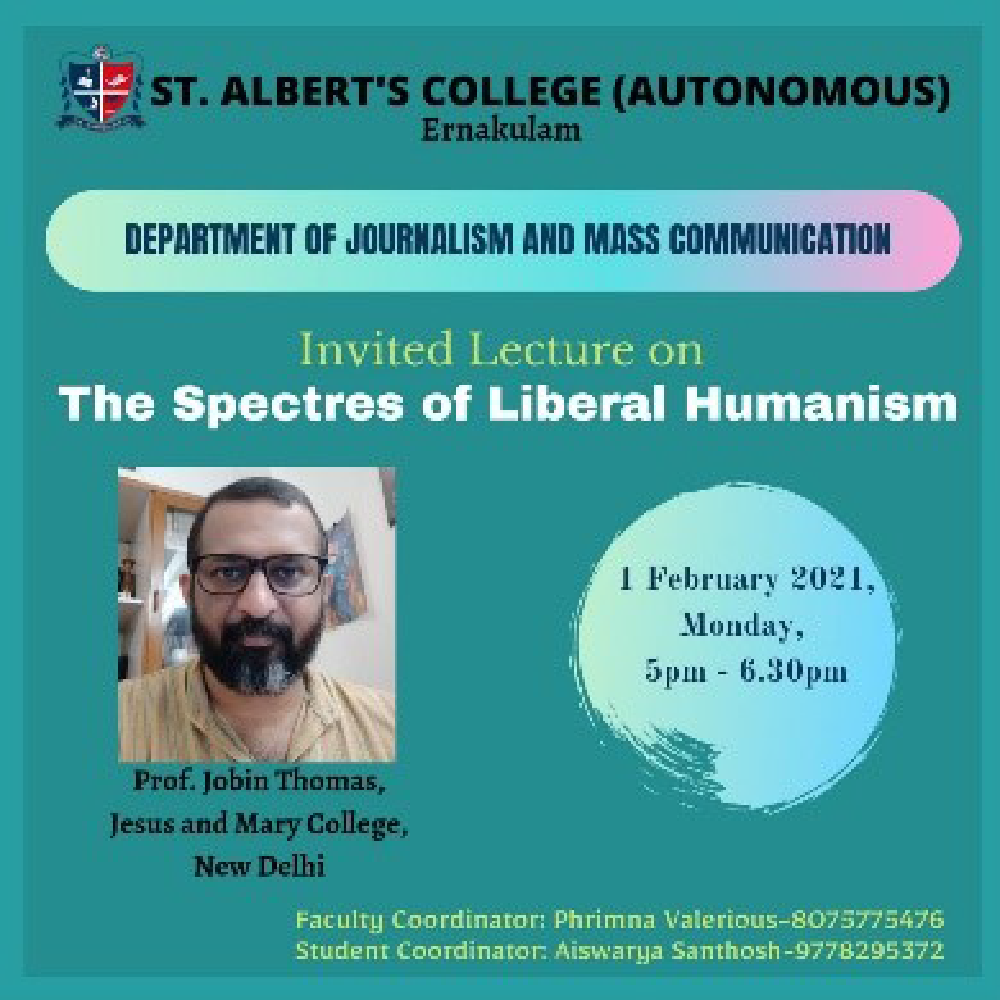 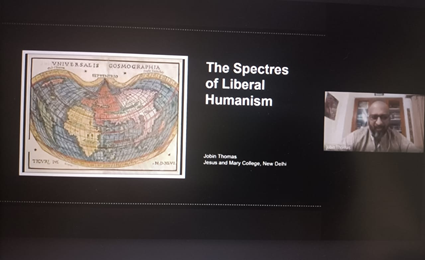 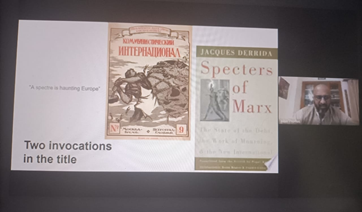 